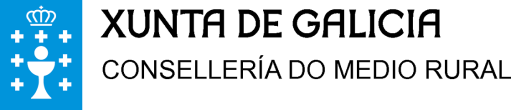 Segundo plan de ordenación proposto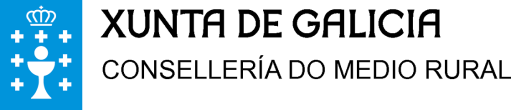 Só no caso de que a superficie de terreo forestal sexa superior a 15 hectáreasSó no caso de superficie de terreo forestal non inferior a 15 hectáreasNon é necesario no caso de que a iniciativa proveña dunha Sociedade de Fomento Forestal (SOFOR)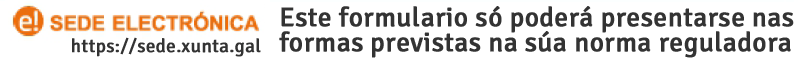 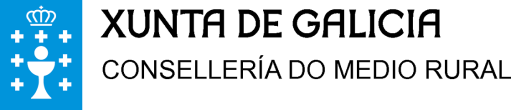 RELACIÓN DE TITULARES INTERESADOS NA REESTRUTURACIÓN [MR101E] – REESTRUTURACIÓN PARCELARIA DE PREDIOS CON VOCACIÓN AGRARIA, POLAS PERSOAS PARTICULARESDe non ser suficiente o espazo previsto no cadro anterior deberanse cubrir e enviar tantos anexos como sexan necesarios.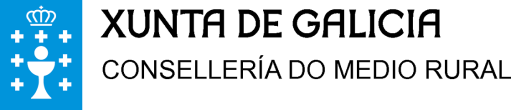 PLURALIDADE DE PERSOAS SOLICITANTES[MR101E] – REESTRUTURACIÓN PARCELARIA DE PREDIOS CON VOCACIÓN AGRARIA, POLAS PERSOAS PARTICULARESPROCEDEMENTOCÓDIGO DO PROCEDEMENTODOCUMENTOREESTRUTURACIÓN PARCELARIA DE PREDIOS CON VOCACIÓN AGRARIA, POLAS PERSOAS PARTICULARESMR101ESOLICITUDEDATOS DA PERSOA SOLICITANTEDATOS DA PERSOA SOLICITANTEDATOS DA PERSOA SOLICITANTEDATOS DA PERSOA SOLICITANTEDATOS DA PERSOA SOLICITANTEDATOS DA PERSOA SOLICITANTEDATOS DA PERSOA SOLICITANTEDATOS DA PERSOA SOLICITANTEDATOS DA PERSOA SOLICITANTEDATOS DA PERSOA SOLICITANTEDATOS DA PERSOA SOLICITANTEDATOS DA PERSOA SOLICITANTEDATOS DA PERSOA SOLICITANTEDATOS DA PERSOA SOLICITANTEDATOS DA PERSOA SOLICITANTEDATOS DA PERSOA SOLICITANTENOME/RAZÓN SOCIALNOME/RAZÓN SOCIALNOME/RAZÓN SOCIALNOME/RAZÓN SOCIALPRIMEIRO APELIDOPRIMEIRO APELIDOPRIMEIRO APELIDOPRIMEIRO APELIDOPRIMEIRO APELIDOSEGUNDO APELIDOSEGUNDO APELIDOSEGUNDO APELIDOSEGUNDO APELIDOSEGUNDO APELIDONIFNIFTIPONOME DA VÍANOME DA VÍANOME DA VÍANOME DA VÍANOME DA VÍANOME DA VÍANOME DA VÍANOME DA VÍANOME DA VÍANUMNUMBLOQANDARANDARPORTAPARROQUIAPARROQUIAPARROQUIAPARROQUIAPARROQUIAPARROQUIAPARROQUIAPARROQUIALUGARLUGARLUGARLUGARLUGARLUGARLUGARLUGARCÓDIGO POSTALCÓDIGO POSTALPROVINCIAPROVINCIAPROVINCIAPROVINCIACONCELLOCONCELLOCONCELLOCONCELLOCONCELLOLOCALIDADELOCALIDADELOCALIDADELOCALIDADELOCALIDADETELÉFONOTELÉFONOTELÉFONOFAXFAXTELÉFONO MÓBILTELÉFONO MÓBILCORREO ELECTRÓNICOCORREO ELECTRÓNICOCORREO ELECTRÓNICOCORREO ELECTRÓNICOCORREO ELECTRÓNICOCORREO ELECTRÓNICOCORREO ELECTRÓNICOCORREO ELECTRÓNICOCORREO ELECTRÓNICOE, NA SÚA REPRESENTACIÓN (deberá acreditarse a representación fidedigna por calquera medio válido en dereito)E, NA SÚA REPRESENTACIÓN (deberá acreditarse a representación fidedigna por calquera medio válido en dereito)E, NA SÚA REPRESENTACIÓN (deberá acreditarse a representación fidedigna por calquera medio válido en dereito)E, NA SÚA REPRESENTACIÓN (deberá acreditarse a representación fidedigna por calquera medio válido en dereito)NOME/RAZÓN SOCIALPRIMEIRO APELIDOSEGUNDO APELIDONIFDATOS PARA OS EFECTOS DE NOTIFICACIÓN DATOS PARA OS EFECTOS DE NOTIFICACIÓN DATOS PARA OS EFECTOS DE NOTIFICACIÓN DATOS PARA OS EFECTOS DE NOTIFICACIÓN DATOS PARA OS EFECTOS DE NOTIFICACIÓN DATOS PARA OS EFECTOS DE NOTIFICACIÓN DATOS PARA OS EFECTOS DE NOTIFICACIÓN DATOS PARA OS EFECTOS DE NOTIFICACIÓN DATOS PARA OS EFECTOS DE NOTIFICACIÓN DATOS PARA OS EFECTOS DE NOTIFICACIÓN DATOS PARA OS EFECTOS DE NOTIFICACIÓN DATOS PARA OS EFECTOS DE NOTIFICACIÓN Notifíquese a:Notifíquese a:Notifíquese a:● Persoa ou entidade solicitante● Persoa ou entidade solicitante● Persoa ou entidade solicitante● Persoa ou entidade representante● Persoa ou entidade representante● Persoa ou entidade representante● Persoa ou entidade representante● Persoa ou entidade representante● Persoa ou entidade representanteEnviaranse avisos da posta a disposición da notificación ao correo electrónico e/ou teléfono móbil facilitados a seguir:Enviaranse avisos da posta a disposición da notificación ao correo electrónico e/ou teléfono móbil facilitados a seguir:Enviaranse avisos da posta a disposición da notificación ao correo electrónico e/ou teléfono móbil facilitados a seguir:Enviaranse avisos da posta a disposición da notificación ao correo electrónico e/ou teléfono móbil facilitados a seguir:Enviaranse avisos da posta a disposición da notificación ao correo electrónico e/ou teléfono móbil facilitados a seguir:Enviaranse avisos da posta a disposición da notificación ao correo electrónico e/ou teléfono móbil facilitados a seguir:Enviaranse avisos da posta a disposición da notificación ao correo electrónico e/ou teléfono móbil facilitados a seguir:Enviaranse avisos da posta a disposición da notificación ao correo electrónico e/ou teléfono móbil facilitados a seguir:Enviaranse avisos da posta a disposición da notificación ao correo electrónico e/ou teléfono móbil facilitados a seguir:Enviaranse avisos da posta a disposición da notificación ao correo electrónico e/ou teléfono móbil facilitados a seguir:Enviaranse avisos da posta a disposición da notificación ao correo electrónico e/ou teléfono móbil facilitados a seguir:Enviaranse avisos da posta a disposición da notificación ao correo electrónico e/ou teléfono móbil facilitados a seguir:TELÉFONO MÓBIL TELÉFONO MÓBIL TELÉFONO MÓBIL TELÉFONO MÓBIL TELÉFONO MÓBIL CORREO ELECTRÓNICO CORREO ELECTRÓNICO CORREO ELECTRÓNICO CORREO ELECTRÓNICO CORREO ELECTRÓNICO CORREO ELECTRÓNICO CORREO ELECTRÓNICO ELECCIÓN DO MEDIO DE NOTIFICACIÓN PREFERENTE ELECCIÓN DO MEDIO DE NOTIFICACIÓN PREFERENTE ELECCIÓN DO MEDIO DE NOTIFICACIÓN PREFERENTE ELECCIÓN DO MEDIO DE NOTIFICACIÓN PREFERENTE ELECCIÓN DO MEDIO DE NOTIFICACIÓN PREFERENTE ELECCIÓN DO MEDIO DE NOTIFICACIÓN PREFERENTE ELECCIÓN DO MEDIO DE NOTIFICACIÓN PREFERENTE ELECCIÓN DO MEDIO DE NOTIFICACIÓN PREFERENTE ELECCIÓN DO MEDIO DE NOTIFICACIÓN PREFERENTE ELECCIÓN DO MEDIO DE NOTIFICACIÓN PREFERENTE ELECCIÓN DO MEDIO DE NOTIFICACIÓN PREFERENTE ELECCIÓN DO MEDIO DE NOTIFICACIÓN PREFERENTE As persoas obrigadas a relacionarse a través de medios electrónicos coa Administración deberán optar, en todo caso, pola notificación por medios electrónicos sen que sexa válida para elas, nin produza efectos, unha opción diferente.As persoas obrigadas a relacionarse a través de medios electrónicos coa Administración deberán optar, en todo caso, pola notificación por medios electrónicos sen que sexa válida para elas, nin produza efectos, unha opción diferente.As persoas obrigadas a relacionarse a través de medios electrónicos coa Administración deberán optar, en todo caso, pola notificación por medios electrónicos sen que sexa válida para elas, nin produza efectos, unha opción diferente.As persoas obrigadas a relacionarse a través de medios electrónicos coa Administración deberán optar, en todo caso, pola notificación por medios electrónicos sen que sexa válida para elas, nin produza efectos, unha opción diferente.As persoas obrigadas a relacionarse a través de medios electrónicos coa Administración deberán optar, en todo caso, pola notificación por medios electrónicos sen que sexa válida para elas, nin produza efectos, unha opción diferente.As persoas obrigadas a relacionarse a través de medios electrónicos coa Administración deberán optar, en todo caso, pola notificación por medios electrónicos sen que sexa válida para elas, nin produza efectos, unha opción diferente.As persoas obrigadas a relacionarse a través de medios electrónicos coa Administración deberán optar, en todo caso, pola notificación por medios electrónicos sen que sexa válida para elas, nin produza efectos, unha opción diferente.As persoas obrigadas a relacionarse a través de medios electrónicos coa Administración deberán optar, en todo caso, pola notificación por medios electrónicos sen que sexa válida para elas, nin produza efectos, unha opción diferente.As persoas obrigadas a relacionarse a través de medios electrónicos coa Administración deberán optar, en todo caso, pola notificación por medios electrónicos sen que sexa válida para elas, nin produza efectos, unha opción diferente.As persoas obrigadas a relacionarse a través de medios electrónicos coa Administración deberán optar, en todo caso, pola notificación por medios electrónicos sen que sexa válida para elas, nin produza efectos, unha opción diferente.As persoas obrigadas a relacionarse a través de medios electrónicos coa Administración deberán optar, en todo caso, pola notificación por medios electrónicos sen que sexa válida para elas, nin produza efectos, unha opción diferente.As persoas obrigadas a relacionarse a través de medios electrónicos coa Administración deberán optar, en todo caso, pola notificación por medios electrónicos sen que sexa válida para elas, nin produza efectos, unha opción diferente.● Electrónica a través do Sistema de Notificación Electrónica de Galicia - Notifica.gal, https://notifica.xunta.gal. Só se poderá acceder á notificación co certificado electrónico asociado ao NIF da persoa indicada.● Electrónica a través do Sistema de Notificación Electrónica de Galicia - Notifica.gal, https://notifica.xunta.gal. Só se poderá acceder á notificación co certificado electrónico asociado ao NIF da persoa indicada.● Electrónica a través do Sistema de Notificación Electrónica de Galicia - Notifica.gal, https://notifica.xunta.gal. Só se poderá acceder á notificación co certificado electrónico asociado ao NIF da persoa indicada.● Electrónica a través do Sistema de Notificación Electrónica de Galicia - Notifica.gal, https://notifica.xunta.gal. Só se poderá acceder á notificación co certificado electrónico asociado ao NIF da persoa indicada.● Electrónica a través do Sistema de Notificación Electrónica de Galicia - Notifica.gal, https://notifica.xunta.gal. Só se poderá acceder á notificación co certificado electrónico asociado ao NIF da persoa indicada.● Electrónica a través do Sistema de Notificación Electrónica de Galicia - Notifica.gal, https://notifica.xunta.gal. Só se poderá acceder á notificación co certificado electrónico asociado ao NIF da persoa indicada.● Electrónica a través do Sistema de Notificación Electrónica de Galicia - Notifica.gal, https://notifica.xunta.gal. Só se poderá acceder á notificación co certificado electrónico asociado ao NIF da persoa indicada.● Electrónica a través do Sistema de Notificación Electrónica de Galicia - Notifica.gal, https://notifica.xunta.gal. Só se poderá acceder á notificación co certificado electrónico asociado ao NIF da persoa indicada.● Electrónica a través do Sistema de Notificación Electrónica de Galicia - Notifica.gal, https://notifica.xunta.gal. Só se poderá acceder á notificación co certificado electrónico asociado ao NIF da persoa indicada.● Electrónica a través do Sistema de Notificación Electrónica de Galicia - Notifica.gal, https://notifica.xunta.gal. Só se poderá acceder á notificación co certificado electrónico asociado ao NIF da persoa indicada.● Electrónica a través do Sistema de Notificación Electrónica de Galicia - Notifica.gal, https://notifica.xunta.gal. Só se poderá acceder á notificación co certificado electrónico asociado ao NIF da persoa indicada.● Electrónica a través do Sistema de Notificación Electrónica de Galicia - Notifica.gal, https://notifica.xunta.gal. Só se poderá acceder á notificación co certificado electrónico asociado ao NIF da persoa indicada.● Postal (cubrir o enderezo postal só se é distinto do indicado anteriormente)● Postal (cubrir o enderezo postal só se é distinto do indicado anteriormente)● Postal (cubrir o enderezo postal só se é distinto do indicado anteriormente)● Postal (cubrir o enderezo postal só se é distinto do indicado anteriormente)● Postal (cubrir o enderezo postal só se é distinto do indicado anteriormente)● Postal (cubrir o enderezo postal só se é distinto do indicado anteriormente)● Postal (cubrir o enderezo postal só se é distinto do indicado anteriormente)● Postal (cubrir o enderezo postal só se é distinto do indicado anteriormente)● Postal (cubrir o enderezo postal só se é distinto do indicado anteriormente)● Postal (cubrir o enderezo postal só se é distinto do indicado anteriormente)● Postal (cubrir o enderezo postal só se é distinto do indicado anteriormente)● Postal (cubrir o enderezo postal só se é distinto do indicado anteriormente)As notificacións que se practiquen en papel estarán tamén a disposición da persoa indicada anteriormente no Sistema de Notificación Electrónica de Galicia Notifica.gal, para que poida acceder ao seu contido de forma voluntaria.As notificacións que se practiquen en papel estarán tamén a disposición da persoa indicada anteriormente no Sistema de Notificación Electrónica de Galicia Notifica.gal, para que poida acceder ao seu contido de forma voluntaria.As notificacións que se practiquen en papel estarán tamén a disposición da persoa indicada anteriormente no Sistema de Notificación Electrónica de Galicia Notifica.gal, para que poida acceder ao seu contido de forma voluntaria.As notificacións que se practiquen en papel estarán tamén a disposición da persoa indicada anteriormente no Sistema de Notificación Electrónica de Galicia Notifica.gal, para que poida acceder ao seu contido de forma voluntaria.As notificacións que se practiquen en papel estarán tamén a disposición da persoa indicada anteriormente no Sistema de Notificación Electrónica de Galicia Notifica.gal, para que poida acceder ao seu contido de forma voluntaria.As notificacións que se practiquen en papel estarán tamén a disposición da persoa indicada anteriormente no Sistema de Notificación Electrónica de Galicia Notifica.gal, para que poida acceder ao seu contido de forma voluntaria.As notificacións que se practiquen en papel estarán tamén a disposición da persoa indicada anteriormente no Sistema de Notificación Electrónica de Galicia Notifica.gal, para que poida acceder ao seu contido de forma voluntaria.As notificacións que se practiquen en papel estarán tamén a disposición da persoa indicada anteriormente no Sistema de Notificación Electrónica de Galicia Notifica.gal, para que poida acceder ao seu contido de forma voluntaria.As notificacións que se practiquen en papel estarán tamén a disposición da persoa indicada anteriormente no Sistema de Notificación Electrónica de Galicia Notifica.gal, para que poida acceder ao seu contido de forma voluntaria.As notificacións que se practiquen en papel estarán tamén a disposición da persoa indicada anteriormente no Sistema de Notificación Electrónica de Galicia Notifica.gal, para que poida acceder ao seu contido de forma voluntaria.As notificacións que se practiquen en papel estarán tamén a disposición da persoa indicada anteriormente no Sistema de Notificación Electrónica de Galicia Notifica.gal, para que poida acceder ao seu contido de forma voluntaria.As notificacións que se practiquen en papel estarán tamén a disposición da persoa indicada anteriormente no Sistema de Notificación Electrónica de Galicia Notifica.gal, para que poida acceder ao seu contido de forma voluntaria.TIPONOME DA VÍANOME DA VÍANOME DA VÍANOME DA VÍANOME DA VÍANOME DA VÍANUMNUMBLOQANDARPORTAPARROQUIAPARROQUIAPARROQUIAPARROQUIAPARROQUIALUGARLUGARLUGARLUGARLUGARLUGARLUGARCÓDIGO POSTALCÓDIGO POSTALPROVINCIAPROVINCIACONCELLOCONCELLOCONCELLOCONCELLOLOCALIDADELOCALIDADELOCALIDADELOCALIDADEDATOS  ESPECÍFICOS DO PROCEDEMENTODATOS  ESPECÍFICOS DO PROCEDEMENTONÚMERO DE TITULARES DE PREDIOSSUPERFICIE DA ZONA (ha)SUPERFICIE DE ENCRAVADOS ALLEOS Á AGRUPACIÓN (ha)%  DA ZONA TERREO AGRÍCOLA (1)%  DA ZONA TERREO FORESTAL (1)A PERSOA SOLICITANTE OU REPRESENTANTE DECLARA:1. Que a finalidade da agrupación é a reestruturación parcelaria2. Que o ámbito de actuación é a totalidade das parcelas incluídas na relación que se presenta.3. Que se comprometen de maneira explícita a aceptar a reestruturación tal e como se leve a efecto4. Que se comprometen á xestión e aproveitamento en común das parcelas de carácter forestal de forma sustentable e viable (2)5. Que acreditan o dominio das terras correspondentes a cada partícipe da agrupación, para o cal presentan a documentación necesaria6. Que, a partir de que se publique a orde de execución do proceso, presentarase o NIF definitivo xunto cos estatutos elevados a público no prazo establecido7. Que, a partir de que se publique a orde de execución do proceso, presentarase a copia da solicitude do instrumento de ordenación ou de xestión forestal presentado perante o órgano forestal competente ou, no seu caso, copia da solicitude de adhesión expresa a referentes de boas prácticas e os modelos silvícolas orientativos aprobados para o distrito (3)8.Que, no momento de que se publique a orde de execución do proceso, presentarase o certificado da conta bancaria da agrupaciónDOCUMENTACIÓN QUE SE PRESENTA□ Anexo V-A debidamente cuberto e asinado (4)□ Anexo V-B debidamente cuberto e asinado (4)□ Perímetro da zona para a que se solicita a reestruturación en formato Shapefile xeorreferenciado proxección UTM ETRS89 Fuso 29 (EPSG:25829), con delimitación, se é o caso, dos subperímetros excluídos e dos enclaves alleos á agrupación□ Plano de ordenación de predios que reflicta a intención dos usos futuros do terreo  en formato Shapefile xeorreferenciado proxección UTM ETRS89 Fuso 29 (EPSG:25829), con delimitación, se é o caso, dos subperímetros excluídos e dos enclaves alleos á agrupación□ Arquivo dixital que conteña a relación dos solicitantes e das parcelas implicadas segundo instrución dispoñible na páxina web da Consellería do Medio Rural□ Documentación acreditativa do dominio das terras□ Copia, de selo caso, dos correspondentes permisos, comunicados ou informes para os cambios de uso propostosCOMPROBACIÓN DE DATOS Os documentos relacionados serán obxecto de consulta ás administracións públicas. ▪ DNI/NIE da persoa solicitante ▪ NIF da entidade solicitante▪ DNI/NIE da persoa representanteINFORMACIÓN BÁSICA SOBRE PROTECCIÓN DE DATOS PERSOAISINFORMACIÓN BÁSICA SOBRE PROTECCIÓN DE DATOS PERSOAISResponsable do tratamentoXunta de Galicia. Consellería ou entidade á que se dirixe esta solicitude, escrito ou comunicación.Finalidades do tratamentoA tramitación administrativa que se derive da xestión deste formulario e a actualización da información e contidos da Carpeta cidadá.Lexitimación para o tratamentoO cumprimento dunha tarefa en interese público ou o exercicio de poderes públicos segundo a normativa recollida no formulario, na páxina https://www.xunta.gal/informacion-xeral-proteccion-datos e na ficha do procedemento na Guía de Procedementos e Servizos. Consentimento das persoas interesadas, cando corresponda.Persoas destinatarias dos datosAs Administracións públicas no exercicio das súas competencias, cando sexa necesario para a tramitación e resolución dos seus procedementos ou para que as persoas interesadas poidan acceder de forma integral á información relativa a unha materia.Exercicio de dereitosAs persoas interesadas poderán acceder, rectificar e suprimir os seus datos, así como exercitar outros dereitos a través da sede electrónica da Xunta de Galicia ou nos lugares e rexistros establecidos na normativa reguladora do procedemento administrativo común.Contacto delegado de protección de datos e máis informaciónhttps://www.xunta.gal/proteccion-datos-persoaisActualización normativa: No caso de existir diferentes referencias normativas en materia de protección de datos persoais neste procedemento, prevalecerán en todo caso aquelas relativas ao Regulamento Xeral de Protección de Datos.Actualización normativa: No caso de existir diferentes referencias normativas en materia de protección de datos persoais neste procedemento, prevalecerán en todo caso aquelas relativas ao Regulamento Xeral de Protección de Datos.LEXISLACIÓN APLICABLELei 4/2015, do 17 de xuño, de mellora da estrutura territorial agraria de Galicia (DOG núm. 131 do 14 de xullo), modificada pola Lei 2/2017, do 8 de febreiro, de medidas fiscais, administrativas e de ordenación (DOG núm.28 do 9 de febreiro) e pola Lei 9/2017, do 26 de decembro, de medidas fiscais e administrativas (DOG núm.245, do 28 de decembro)Decreto....../......, do...., polo que se aproba o regulamento da Lei 4/2015, do 17 de xuño, de mellora da estrutura territorial agraria de GaliciaSINATURA DA PERSOA SOLICITANTE OU REPRESENTANTESINATURA DA PERSOA SOLICITANTE OU REPRESENTANTESINATURA DA PERSOA SOLICITANTE OU REPRESENTANTESINATURA DA PERSOA SOLICITANTE OU REPRESENTANTESINATURA DA PERSOA SOLICITANTE OU REPRESENTANTESINATURA DA PERSOA SOLICITANTE OU REPRESENTANTESINATURA DA PERSOA SOLICITANTE OU REPRESENTANTESINATURA DA PERSOA SOLICITANTE OU REPRESENTANTELugar e dataLugar e dataLugar e dataLugar e dataLugar e dataLugar e dataLugar e dataLugar e data,dede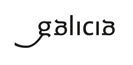 Dirección Xeral de Desenvolvemento RuralAs persoas interesadas, mediante a súa sinatura, aceptan :Pertencer á agrupación que se creará para a execución da reestruturación de predios de vocación agraria polas persoas particularesOs datos contidos no arquivo dixital que se presenta con esta solicitude e que conteñe a relación dos solicitantes e parcelas implicadasPresentar a documentación necesaria para acreditar o dominio das parcelasNomear como representante da futura agrupación a :Incorporar os seus datos persoais ao expedienteAs persoas interesadas, mediante a súa sinatura, aceptan :Pertencer á agrupación que se creará para a execución da reestruturación de predios de vocación agraria polas persoas particularesOs datos contidos no arquivo dixital que se presenta con esta solicitude e que conteñe a relación dos solicitantes e parcelas implicadasPresentar a documentación necesaria para acreditar o dominio das parcelasNomear como representante da futura agrupación a :Incorporar os seus datos persoais ao expedienteAs persoas interesadas, mediante a súa sinatura, aceptan :Pertencer á agrupación que se creará para a execución da reestruturación de predios de vocación agraria polas persoas particularesOs datos contidos no arquivo dixital que se presenta con esta solicitude e que conteñe a relación dos solicitantes e parcelas implicadasPresentar a documentación necesaria para acreditar o dominio das parcelasNomear como representante da futura agrupación a :Incorporar os seus datos persoais ao expedienteAs persoas interesadas, mediante a súa sinatura, aceptan :Pertencer á agrupación que se creará para a execución da reestruturación de predios de vocación agraria polas persoas particularesOs datos contidos no arquivo dixital que se presenta con esta solicitude e que conteñe a relación dos solicitantes e parcelas implicadasPresentar a documentación necesaria para acreditar o dominio das parcelasNomear como representante da futura agrupación a :Incorporar os seus datos persoais ao expedienteNOME E APELIDOSNIFCOMPROBACIÓN DE DATOSOs seguintes datos das persoas interesadas serán obxecto de consulta ás administracións públicas:SINATURA-DNI/NIE das terceiras persoas interesadas-DNI/NIE das terceiras persoas interesadas-DNI/NIE das terceiras persoas interesadasINFORMACIÓN BÁSICA SOBRE PROTECCIÓN DE DATOS PERSOAISINFORMACIÓN BÁSICA SOBRE PROTECCIÓN DE DATOS PERSOAISINFORMACIÓN BÁSICA SOBRE PROTECCIÓN DE DATOS PERSOAISINFORMACIÓN BÁSICA SOBRE PROTECCIÓN DE DATOS PERSOAISINFORMACIÓN BÁSICA SOBRE PROTECCIÓN DE DATOS PERSOAISINFORMACIÓN BÁSICA SOBRE PROTECCIÓN DE DATOS PERSOAISINFORMACIÓN BÁSICA SOBRE PROTECCIÓN DE DATOS PERSOAISINFORMACIÓN BÁSICA SOBRE PROTECCIÓN DE DATOS PERSOAISINFORMACIÓN BÁSICA SOBRE PROTECCIÓN DE DATOS PERSOAISResponsable do tratamentoResponsable do tratamentoXunta de Galicia. Consellería ou entidade á que se dirixe esta solicitude, escrito ou comunicación.Xunta de Galicia. Consellería ou entidade á que se dirixe esta solicitude, escrito ou comunicación.Xunta de Galicia. Consellería ou entidade á que se dirixe esta solicitude, escrito ou comunicación.Xunta de Galicia. Consellería ou entidade á que se dirixe esta solicitude, escrito ou comunicación.Xunta de Galicia. Consellería ou entidade á que se dirixe esta solicitude, escrito ou comunicación.Xunta de Galicia. Consellería ou entidade á que se dirixe esta solicitude, escrito ou comunicación.Xunta de Galicia. Consellería ou entidade á que se dirixe esta solicitude, escrito ou comunicación.Finalidades do tratamentoFinalidades do tratamentoA tramitación administrativa que se derive da xestión deste formulario e a actualización da información e contidos da Carpeta cidadá.A tramitación administrativa que se derive da xestión deste formulario e a actualización da información e contidos da Carpeta cidadá.A tramitación administrativa que se derive da xestión deste formulario e a actualización da información e contidos da Carpeta cidadá.A tramitación administrativa que se derive da xestión deste formulario e a actualización da información e contidos da Carpeta cidadá.A tramitación administrativa que se derive da xestión deste formulario e a actualización da información e contidos da Carpeta cidadá.A tramitación administrativa que se derive da xestión deste formulario e a actualización da información e contidos da Carpeta cidadá.A tramitación administrativa que se derive da xestión deste formulario e a actualización da información e contidos da Carpeta cidadá.Lexitimación para o tratamentoLexitimación para o tratamentoO cumprimento dunha tarefa en interese público ou o exercicio de poderes públicos segundo a normativa recollida no formulario, na páxina https://www.xunta.gal/informacion-xeral-proteccion-datos e na ficha do procedemento na Guía de Procedementos e Servizos. Consentimento das persoas interesadas, cando corresponda.O cumprimento dunha tarefa en interese público ou o exercicio de poderes públicos segundo a normativa recollida no formulario, na páxina https://www.xunta.gal/informacion-xeral-proteccion-datos e na ficha do procedemento na Guía de Procedementos e Servizos. Consentimento das persoas interesadas, cando corresponda.O cumprimento dunha tarefa en interese público ou o exercicio de poderes públicos segundo a normativa recollida no formulario, na páxina https://www.xunta.gal/informacion-xeral-proteccion-datos e na ficha do procedemento na Guía de Procedementos e Servizos. Consentimento das persoas interesadas, cando corresponda.O cumprimento dunha tarefa en interese público ou o exercicio de poderes públicos segundo a normativa recollida no formulario, na páxina https://www.xunta.gal/informacion-xeral-proteccion-datos e na ficha do procedemento na Guía de Procedementos e Servizos. Consentimento das persoas interesadas, cando corresponda.O cumprimento dunha tarefa en interese público ou o exercicio de poderes públicos segundo a normativa recollida no formulario, na páxina https://www.xunta.gal/informacion-xeral-proteccion-datos e na ficha do procedemento na Guía de Procedementos e Servizos. Consentimento das persoas interesadas, cando corresponda.O cumprimento dunha tarefa en interese público ou o exercicio de poderes públicos segundo a normativa recollida no formulario, na páxina https://www.xunta.gal/informacion-xeral-proteccion-datos e na ficha do procedemento na Guía de Procedementos e Servizos. Consentimento das persoas interesadas, cando corresponda.O cumprimento dunha tarefa en interese público ou o exercicio de poderes públicos segundo a normativa recollida no formulario, na páxina https://www.xunta.gal/informacion-xeral-proteccion-datos e na ficha do procedemento na Guía de Procedementos e Servizos. Consentimento das persoas interesadas, cando corresponda.Persoas destinatarias dos datosPersoas destinatarias dos datosAs Administracións públicas no exercicio das súas competencias, cando sexa necesario para a tramitación e resolución dos seus procedementos ou para que as persoas interesadas poidan acceder de forma integral á información relativa a unha materia.As Administracións públicas no exercicio das súas competencias, cando sexa necesario para a tramitación e resolución dos seus procedementos ou para que as persoas interesadas poidan acceder de forma integral á información relativa a unha materia.As Administracións públicas no exercicio das súas competencias, cando sexa necesario para a tramitación e resolución dos seus procedementos ou para que as persoas interesadas poidan acceder de forma integral á información relativa a unha materia.As Administracións públicas no exercicio das súas competencias, cando sexa necesario para a tramitación e resolución dos seus procedementos ou para que as persoas interesadas poidan acceder de forma integral á información relativa a unha materia.As Administracións públicas no exercicio das súas competencias, cando sexa necesario para a tramitación e resolución dos seus procedementos ou para que as persoas interesadas poidan acceder de forma integral á información relativa a unha materia.As Administracións públicas no exercicio das súas competencias, cando sexa necesario para a tramitación e resolución dos seus procedementos ou para que as persoas interesadas poidan acceder de forma integral á información relativa a unha materia.As Administracións públicas no exercicio das súas competencias, cando sexa necesario para a tramitación e resolución dos seus procedementos ou para que as persoas interesadas poidan acceder de forma integral á información relativa a unha materia.Exercicio de dereitosExercicio de dereitosAs persoas interesadas poderán acceder, rectificar e suprimir os seus datos, así como exercitar outros dereitos a través da sede electrónica da Xunta de Galicia ou nos lugares e rexistros establecidos na normativa reguladora do procedemento administrativo común.As persoas interesadas poderán acceder, rectificar e suprimir os seus datos, así como exercitar outros dereitos a través da sede electrónica da Xunta de Galicia ou nos lugares e rexistros establecidos na normativa reguladora do procedemento administrativo común.As persoas interesadas poderán acceder, rectificar e suprimir os seus datos, así como exercitar outros dereitos a través da sede electrónica da Xunta de Galicia ou nos lugares e rexistros establecidos na normativa reguladora do procedemento administrativo común.As persoas interesadas poderán acceder, rectificar e suprimir os seus datos, así como exercitar outros dereitos a través da sede electrónica da Xunta de Galicia ou nos lugares e rexistros establecidos na normativa reguladora do procedemento administrativo común.As persoas interesadas poderán acceder, rectificar e suprimir os seus datos, así como exercitar outros dereitos a través da sede electrónica da Xunta de Galicia ou nos lugares e rexistros establecidos na normativa reguladora do procedemento administrativo común.As persoas interesadas poderán acceder, rectificar e suprimir os seus datos, así como exercitar outros dereitos a través da sede electrónica da Xunta de Galicia ou nos lugares e rexistros establecidos na normativa reguladora do procedemento administrativo común.As persoas interesadas poderán acceder, rectificar e suprimir os seus datos, así como exercitar outros dereitos a través da sede electrónica da Xunta de Galicia ou nos lugares e rexistros establecidos na normativa reguladora do procedemento administrativo común.Contacto delegado de protección de datos e máis informaciónContacto delegado de protección de datos e máis informaciónhttps://www.xunta.gal/proteccion-datos-persoaishttps://www.xunta.gal/proteccion-datos-persoaishttps://www.xunta.gal/proteccion-datos-persoaishttps://www.xunta.gal/proteccion-datos-persoaishttps://www.xunta.gal/proteccion-datos-persoaishttps://www.xunta.gal/proteccion-datos-persoaishttps://www.xunta.gal/proteccion-datos-persoaisActualización normativa: No caso de existir diferentes referencias normativas en materia de protección de datos persoais neste procedemento, prevalecerán en todo caso aquelas relativas ao Regulamento Xeral de Protección de Datos.Actualización normativa: No caso de existir diferentes referencias normativas en materia de protección de datos persoais neste procedemento, prevalecerán en todo caso aquelas relativas ao Regulamento Xeral de Protección de Datos.Actualización normativa: No caso de existir diferentes referencias normativas en materia de protección de datos persoais neste procedemento, prevalecerán en todo caso aquelas relativas ao Regulamento Xeral de Protección de Datos.Actualización normativa: No caso de existir diferentes referencias normativas en materia de protección de datos persoais neste procedemento, prevalecerán en todo caso aquelas relativas ao Regulamento Xeral de Protección de Datos.Actualización normativa: No caso de existir diferentes referencias normativas en materia de protección de datos persoais neste procedemento, prevalecerán en todo caso aquelas relativas ao Regulamento Xeral de Protección de Datos.Actualización normativa: No caso de existir diferentes referencias normativas en materia de protección de datos persoais neste procedemento, prevalecerán en todo caso aquelas relativas ao Regulamento Xeral de Protección de Datos.Actualización normativa: No caso de existir diferentes referencias normativas en materia de protección de datos persoais neste procedemento, prevalecerán en todo caso aquelas relativas ao Regulamento Xeral de Protección de Datos.Actualización normativa: No caso de existir diferentes referencias normativas en materia de protección de datos persoais neste procedemento, prevalecerán en todo caso aquelas relativas ao Regulamento Xeral de Protección de Datos.Actualización normativa: No caso de existir diferentes referencias normativas en materia de protección de datos persoais neste procedemento, prevalecerán en todo caso aquelas relativas ao Regulamento Xeral de Protección de Datos.Lugar e dataLugar e dataLugar e dataLugar e dataLugar e dataLugar e dataLugar e dataLugar e dataLugar e data,,dedeDATOS DA PERSOA SOLICITANTEDATOS DA PERSOA SOLICITANTEDATOS DA PERSOA SOLICITANTEDATOS DA PERSOA SOLICITANTENOME/RAZÓN SOCIALPRIMEIRO APELIDOSEGUNDO APELIDONIFE, NA SÚA REPRESENTACIÓNE, NA SÚA REPRESENTACIÓNE, NA SÚA REPRESENTACIÓNE, NA SÚA REPRESENTACIÓNNOME/RAZÓN SOCIALPRIMEIRO APELIDOSEGUNDO APELIDONIFRELACIÓN DE TERCEIRAS PERSOAS SOLICITANTESRELACIÓN DE TERCEIRAS PERSOAS SOLICITANTESRELACIÓN DE TERCEIRAS PERSOAS SOLICITANTESRELACIÓN DE TERCEIRAS PERSOAS SOLICITANTESDe conformidade co artigo 66.2 da Lei 39/2015, do 1 de outubro, do procedemento administrativo común das administracións públicas, cando as presentacións correspondentes a unha pluralidade de persoas teñan un contido e fundamento idéntico ou substancialmente similar, poderán ser formuladas nunha única solicitude. Neste sentido, as persoas que figuran nesta relación autorizan a presentación da solicitude por medio da persoa solicitante indicada. Así mesmo, as devanditas persoas mediante a súa sinatura, declaran ter sido informadas da incorporación dos seus datos persoais ao expediente en tramitación:De conformidade co artigo 66.2 da Lei 39/2015, do 1 de outubro, do procedemento administrativo común das administracións públicas, cando as presentacións correspondentes a unha pluralidade de persoas teñan un contido e fundamento idéntico ou substancialmente similar, poderán ser formuladas nunha única solicitude. Neste sentido, as persoas que figuran nesta relación autorizan a presentación da solicitude por medio da persoa solicitante indicada. Así mesmo, as devanditas persoas mediante a súa sinatura, declaran ter sido informadas da incorporación dos seus datos persoais ao expediente en tramitación:De conformidade co artigo 66.2 da Lei 39/2015, do 1 de outubro, do procedemento administrativo común das administracións públicas, cando as presentacións correspondentes a unha pluralidade de persoas teñan un contido e fundamento idéntico ou substancialmente similar, poderán ser formuladas nunha única solicitude. Neste sentido, as persoas que figuran nesta relación autorizan a presentación da solicitude por medio da persoa solicitante indicada. Así mesmo, as devanditas persoas mediante a súa sinatura, declaran ter sido informadas da incorporación dos seus datos persoais ao expediente en tramitación:De conformidade co artigo 66.2 da Lei 39/2015, do 1 de outubro, do procedemento administrativo común das administracións públicas, cando as presentacións correspondentes a unha pluralidade de persoas teñan un contido e fundamento idéntico ou substancialmente similar, poderán ser formuladas nunha única solicitude. Neste sentido, as persoas que figuran nesta relación autorizan a presentación da solicitude por medio da persoa solicitante indicada. Así mesmo, as devanditas persoas mediante a súa sinatura, declaran ter sido informadas da incorporación dos seus datos persoais ao expediente en tramitación:NOME/RAZÓN SOCIALNIFCOMPROBACION DE DATOSOs seguintes datos serán obxecto de consulta ás administracións públicasSINATURA-DNI/NIE das terceiras persoas interesadas-DNI/NIE das terceiras persoas interesadas-DNI/NIE das terceiras persoas interesadas-DNI/NIE das terceiras persoas interesadasSINATURA DA PERSOA SOLICITANTE OU REPRESENTANTESINATURA DA PERSOA SOLICITANTE OU REPRESENTANTESINATURA DA PERSOA SOLICITANTE OU REPRESENTANTESINATURA DA PERSOA SOLICITANTE OU REPRESENTANTESINATURA DA PERSOA SOLICITANTE OU REPRESENTANTESINATURA DA PERSOA SOLICITANTE OU REPRESENTANTESINATURA DA PERSOA SOLICITANTE OU REPRESENTANTESINATURA DA PERSOA SOLICITANTE OU REPRESENTANTELugar e dataLugar e dataLugar e dataLugar e dataLugar e dataLugar e dataLugar e dataLugar e data,dede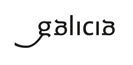 